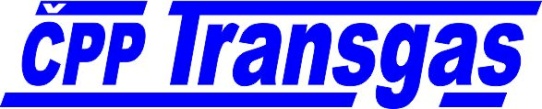                                                                                                                                              OBJEDNÁVKAObjednavatel : ČPP Transgas, s.p. Kodaňská 1441/46 101 00  Praha  10 Peněžní ústav :   KB  Praha 8č. účtu :27-3541250217/0100Objednavatel : ČPP Transgas, s.p. Kodaňská 1441/46 101 00  Praha  10 Peněžní ústav :   KB  Praha 8č. účtu :27-3541250217/0100   Objednávka číslo :     Vystavena dne :    Vyřizuje, telefon  : 120/  010  /24Objednavatel : ČPP Transgas, s.p. Kodaňská 1441/46 101 00  Praha  10 Peněžní ústav :   KB  Praha 8č. účtu :27-3541250217/0100Objednavatel : ČPP Transgas, s.p. Kodaňská 1441/46 101 00  Praha  10 Peněžní ústav :   KB  Praha 8č. účtu :27-3541250217/0100   Objednávka číslo :     Vystavena dne :    Vyřizuje, telefon  : 14.3.2024Objednavatel : ČPP Transgas, s.p. Kodaňská 1441/46 101 00  Praha  10 Peněžní ústav :   KB  Praha 8č. účtu :27-3541250217/0100Objednavatel : ČPP Transgas, s.p. Kodaňská 1441/46 101 00  Praha  10 Peněžní ústav :   KB  Praha 8č. účtu :27-3541250217/0100   Objednávka číslo :     Vystavena dne :    Vyřizuje, telefon  : Ing. Martin Čajdamobil:774432549Objednavatel : ČPP Transgas, s.p. Kodaňská 1441/46 101 00  Praha  10 Peněžní ústav :   KB  Praha 8č. účtu :27-3541250217/0100Objednavatel : ČPP Transgas, s.p. Kodaňská 1441/46 101 00  Praha  10 Peněžní ústav :   KB  Praha 8č. účtu :27-3541250217/0100instinkt projekt, s.r.o.Vídeňská 228/7, Štýřice,639 00 BrnoIČ:    06071490DIČ: CZ06071490instinkt projekt, s.r.o.Vídeňská 228/7, Štýřice,639 00 BrnoIČ:    06071490DIČ: CZ06071490  IČ:                    DIČ:                         00002674instinkt projekt, s.r.o.Vídeňská 228/7, Štýřice,639 00 BrnoIČ:    06071490DIČ: CZ06071490instinkt projekt, s.r.o.Vídeňská 228/7, Štýřice,639 00 BrnoIČ:    06071490DIČ: CZ06071490  IČ:                    DIČ:                         CZ00002674instinkt projekt, s.r.o.Vídeňská 228/7, Štýřice,639 00 BrnoIČ:    06071490DIČ: CZ06071490instinkt projekt, s.r.o.Vídeňská 228/7, Štýřice,639 00 BrnoIČ:    06071490DIČ: CZ06071490  IČ:                    DIČ:                         instinkt projekt, s.r.o.Vídeňská 228/7, Štýřice,639 00 BrnoIČ:    06071490DIČ: CZ06071490instinkt projekt, s.r.o.Vídeňská 228/7, Štýřice,639 00 BrnoIČ:    06071490DIČ: CZ06071490instinkt projekt, s.r.o.Vídeňská 228/7, Štýřice,639 00 BrnoIČ:    06071490DIČ: CZ06071490instinkt projekt, s.r.o.Vídeňská 228/7, Štýřice,639 00 BrnoIČ:    06071490DIČ: CZ06071490Objednáváme u Vás zpracování studie – přepracování projektu pro stavební povolení objektu B  na Start-up centrum Brno, U Svitavy 8/3. Studie bude zohledňovat zpracovanou vizualizaci (03/2024) a nové provozní a technické parametry. Studie bude sloužit jako podklad pro zpracování prováděcího projektu.Termín předání: 15.5.2024Celková cena :  189.000,- Kč bez DPHJsme plátci DPH.                                                                                        ČPP Transgas,s.p.                                                                                    ……………………………                                                                                                    OdběratelObjednáváme u Vás zpracování studie – přepracování projektu pro stavební povolení objektu B  na Start-up centrum Brno, U Svitavy 8/3. Studie bude zohledňovat zpracovanou vizualizaci (03/2024) a nové provozní a technické parametry. Studie bude sloužit jako podklad pro zpracování prováděcího projektu.Termín předání: 15.5.2024Celková cena :  189.000,- Kč bez DPHJsme plátci DPH.                                                                                        ČPP Transgas,s.p.                                                                                    ……………………………                                                                                                    OdběratelObjednáváme u Vás zpracování studie – přepracování projektu pro stavební povolení objektu B  na Start-up centrum Brno, U Svitavy 8/3. Studie bude zohledňovat zpracovanou vizualizaci (03/2024) a nové provozní a technické parametry. Studie bude sloužit jako podklad pro zpracování prováděcího projektu.Termín předání: 15.5.2024Celková cena :  189.000,- Kč bez DPHJsme plátci DPH.                                                                                        ČPP Transgas,s.p.                                                                                    ……………………………                                                                                                    OdběratelObjednáváme u Vás zpracování studie – přepracování projektu pro stavební povolení objektu B  na Start-up centrum Brno, U Svitavy 8/3. Studie bude zohledňovat zpracovanou vizualizaci (03/2024) a nové provozní a technické parametry. Studie bude sloužit jako podklad pro zpracování prováděcího projektu.Termín předání: 15.5.2024Celková cena :  189.000,- Kč bez DPHJsme plátci DPH.                                                                                        ČPP Transgas,s.p.                                                                                    ……………………………                                                                                                    Odběratel